Ф.И._____________________  Задание 5. Теоремы о вероятностях событий1. B 5. Вероятность того, что батарейка бракованная, равна 0,06. Покупатель в магазине выбирает случайную упаковку, в которой две таких батарейки. Найдите вероятность того, что обе батарейки окажутся исправными.Решение.Вероятность того, что батарейка исправна, равна 0,94. Вероятность произведения независимых событий (обе батарейки окажутся исправными) равна произведению вероятностей этих событий: 0,94·0,94 = 0,8836.Ответ: 0,8836.Ответ: 0,88363202100,88362. B 5 . Если гроссмейстер А. играет белыми, то он выигрывает у гроссмейстера Б. с вероятностью 0,52. Если А. играет черными, то А. выигрывает у Б. с вероятностью 0,3. Гроссмейстеры А. и Б. играют две партии, причем во второй партии меняют цвет фигур. Найдите вероятность того, что А. выиграет оба раза.Решение.Возможность выиграть первую и вторую партию не зависят друг от друга. Вероятность произведения независимых событий равна произведению их вероятностей: 0,52 · 0,3 = 0,156. Ответ: 0,156.Ответ: 0,1563193550,1563. B 5 . В магазине три продавца. Каждый из них занят с клиентом с вероятностью 0,3. Найдите вероятность того, что в случайный момент времени все три продавца заняты одновременно (считайте, что клиенты заходят независимо друг от друга).Решение.Вероятность произведения независимых событий равна произведению вероятностей этих событий. Поэтому вероятность того, что все три продавца заняты равна 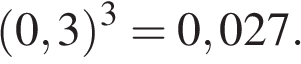 Ответ: 0,027.Ответ: 0,0273202010,0274. B 5. На рисунке изображён лабиринт. Паук заползает в лабиринт в точке «Вход». Развернуться и ползти назад паук не может, поэтому на каждом разветвлении паук выбирает один из путей, по которому ещё не полз. Считая, что выбор дальнейшего пути чисто случайный, определите, с какой вероятностью паук придёт к выходу .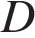 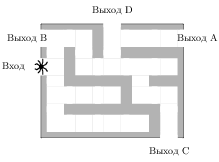 Решение.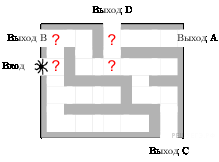 На каждой из четырех отмеченных развилок паук с вероятностью 0,5 может выбрать или путь, ведущий к выходу D, или другой путь. Это независимые события, вероятность их произведения (паук дойдет до выхода D) равна произведению вероятностей этих событий. Поэтому вероятность прийти к выходу D равна (0,5)4 = 0,0625.Ответ: 0,0625.Ответ: 0,06253202120,06255. B 5. Вероятность того, что в случайный момент времени температура тела здорового человека окажется ниже чем 36,8 °С, равна 0,81. Найдите вероятность того, что в случайный момент времени у здорового человека температура окажется 36,8 °С или выше.Решение.Указанные события противоположны, поэтому искомая вероятность равна 1 − 0,81 = 0,19.Ответ: 0,19.Ответ: 0,193201970,19Решение.По условию, диаметр подшипника будет лежать в пределах от 66,99 до 67,01 мм с вероятностью 0,965. Поэтому искомая вероятность противоположного события равна 1 − 0,965 = 0,035.Ответ: 0,035.Ответ: 0,0353201960,0357. B 5 . Биатлонист пять раз стреляет по мишеням. Вероятность попадания в мишень при одном выстреле равна 0,8. Найдите вероятность того, что биатлонист первые три раза попал в мишени, а последние два промахнулся. Результат округлите до сотых.Решение.Поскольку биатлонист попадает в мишени с вероятностью 0,8, он промахивается с вероятностью 1 − 0,8 = 0,2. Cобытия попасть или промахнуться при каждом выстреле независимы, вероятность произведения независимых событий равна произведению их вероятностей. Тем самым, вероятность события «попал, попал, попал, промахнулся, промахнулся» равна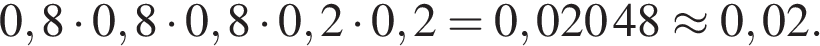 Ответ: 0,02.Ответ: 0,023201730,028. Помещение освещается фонарём с двумя лампами. Вероятность перегорания лампы в течение года равна 0,3. Найдите вероятность того, что в течение года хотя бы одна лампа не перегорит.Решение.Найдем вероятность того, что перегорят обе лампы. Эти события независимые, вероятность их произведения равно произведению вероятностей этих событий: 0,3·0,3 = 0,09. Событие, состоящее в том, что не перегорит хотя бы одна лампа, противоположное. Следовательно, его вероятность равна 1 − 0,09 = 0,91. Ответ: 0,91.Ответ: 0,913201750,919. B 5. При артиллерийской стрельбе автоматическая система делает выстрел по цели. Если цель не уничтожена, то система делает повторный выстрел. Выстрелы повторяются до тех пор, пока цель не будет уничтожена. Вероятность уничтожения некоторой цели при первом выстреле равна 0,4, а при каждом последующем — 0,6. Сколько выстрелов потребуется для того, чтобы вероятность уничтожения цели была не менее 0,98? В ответе укажите наименьшее необходимое количество выстрелов. Решение.Найдем вероятность противоположного события, состоящего в том, что цель не будет уничтожена за n выстрелов. Вероятность промахнуться при первом выстреле равна 0,6, а при каждом следующем — 0,4. Эти события независимые, вероятность их произведения равна произведению вероятности этих событий. Поэтому вероятность промахнуться при n выстрелах равна: 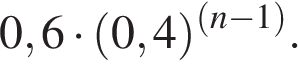 Осталось найти наименьшее натуральное решение неравенства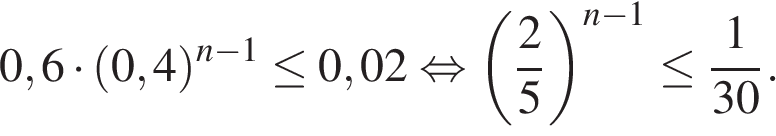 Последовательно проверяя значения , равные 1, 2, 3 и т. д. находим, что искомым решением является . Следовательно, необходимо сделать 5 выстрелов.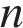 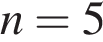 Ответ: 5.Примечание.Можно решать задачу «по действиям», вычисляя вероятность уцелеть после ряда последовательных промахов: Р(1) = 0,6. Р(2) = Р(1)·0,4 = 0,24. Р(3) = Р(2)·0,4 = 0,096. Р(4) = Р(3)·0,4 = 0,0384; Р(5) = Р(4)·0,4 = 0,01536. Последняя вероятность меньше 0,02, поэтому достаточно пяти выстрелов по мишени.Приведем другое решение.Вероятность поразить мишень равна сумме вероятностей поразить ее при первом, втором, третьем и т. д. выстрелах. Поэтому задача сводится к нахождению наименьшего натурального решения неравенства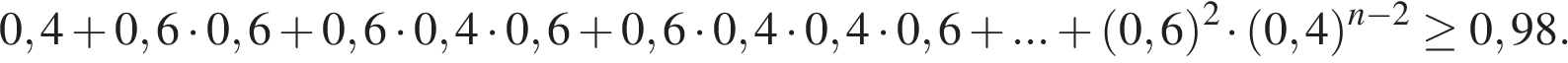 В нашем случае неравенство решается подбором, в общем случае понадобится формула суммы геометрической прогрессии, использование которой сведет задачу к простейшему логарифмическому неравенству.Ответ: 5320187510. B 5. На экзамене по геометрии школьнику достаётся один вопрос из списка экзаменационных вопросов. Вероятность того, что это вопрос на тему «Вписанная окружность», равна 0,2. Вероятность того, что это вопрос на тему «Параллелограмм», равна 0,15. Вопросов, которые одновременно относятся к этим двум темам, нет. Найдите вероятность того, что на экзамене школьнику достанется вопрос по одной из этих двух тем.11. B 5 . Вероятность того, что новый электрический чайник прослужит больше года, равна 0,97. Вероятность того, что он прослужит больше двух лет, равна 0,89. Найдите вероятность того, что он прослужит меньше двух лет, но больше года.